Early vs Late Identification Methods for Struggling LearnersThe Educational InterviewPrivate and confidential – should be someone who is not an evaluator of that residentProvide information about where the interview summary will reside and who it will be shared withAreas to cover: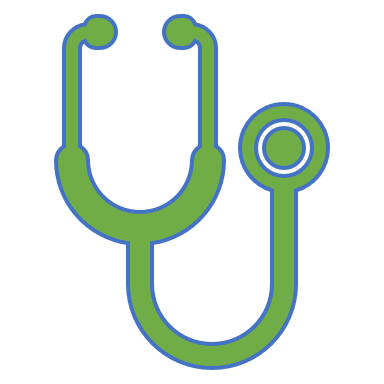 Standardized Testing (USMLE, MCAT, COMLEX)Learning stylesTime managementInterpersonal skillsPast learning experiences (undergrad, medical school)If the resident is willing, discuss the following (needs to be conveyed that this is optional):Diagnosed learning differencesMedications that might interfere with focus and concentrationFamily history of learning differencesMental health issuesSample Action Plan for ImprovementIssues:Medical KnowledgeInterpersonal Communication with Nurses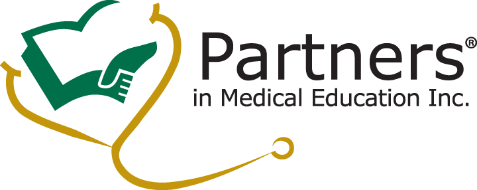 Time Management in Resident ClinicEarly vs Late Identifiers – Educational Interview – Sample Action Plan – Partners 2020Early Identification MethodsLate Identification MethodsVerbal comments by faculty, chiefs, residents, nurses, administrative personnel, peersSelf report of strugglesReporting system for general concerns Critical incident or patient safety reportsMid-rotation performance evaluations“Stuck out at orientation”ITE examsClinical performance at the end of rotationsPeer or multi-source evaluationsLate fall CCC meetingActivity to Demonstrate ImprovementIssue #FrequencySupervisor(s)DocumentationObservation & Feedback forms will be provided to senior resident and attending2, 3DailyClinical AttendingSenior ResidentObservation forms provided to Program Coordinator (PD should review these at weekly check-in)Resident will develop a reading plan with support from advisor1OnceAdvisor: Dr. XXReading Plan provided to Program Director by 9/5/XXEducational interview with GME Educator1, 2, 3OnceProgram DirectorReport from GME EducatorWeekly check-in meetings with PD1, 2, 3WeeklyProgram DirectorPD will review Observation and Feedback Forms, discuss reading for the week based on Reading Plan.Summary of discussion will be placed in resident’s file. 